МУНИЦИПАЛЬНОЕ АВТОНОМНОЕ ДОШКОЛЬНОЕ ОБРАЗОВАТЕЛЬНОЕ УЧРЕЖДЕНИЕ ЦЕНТР РАЗВИТИЯ РЕБЕНКА – « ДЕТСКИЙ САД № 170 «АНТОШКА»(МАДОУ ЦРР – «Д/с № 170»)Эстетико - экологический проект«Площадь картонных часов»(формирование у взрослых и детей дошкольного возраста экологической культуры, осознанного отношения к природопользованию, умения творчески использовать практики вторичной переработки природного сырья)Составила: педагог-психологН.В. БлагодацкаяБарнаул2022Эстетико - экологический проект «Площадь картонных часов»(формирование у взрослых и детей дошкольного возраста экологической культуры, осознанного отношения к природопользованию, умения творчески использовать практики вторичной переработки природного сырья)Актуальность: Взаимоотношение человека с природой – один из самых острых и насущных  вопросов современности. Экологические проблемы, прежде всего ухудшение среды жизни человека, являются общими проблемами населения земли. Неблагополучное экологическое состояние планеты, о котором в настоящее время знают все – это результат нерационального природопользования, результат деятельности людей, которых не беспокоит проблема сохранения природных ресурсов, результат потребления богатств земли для получения максимальной прибыли и удовлетворения потребностей ныне живущего поколения.Человек – не собственник природы, а член природного сообщества, поэтому экологическая грамотность, бережное отношение к природе стали залогом выживания человека на нашей планете.В любом возрасте актуальноформирование и совершенствование  основ культуры, элементов экологического сознания, творческого взгляда на окружающий мир. Этому способствует эстетико – экологический проект   «Площадь картонных часов»        Давней традицией в нашей стране является сбор и переработка макулатуры. Отслужившие своё журналы, книги, бланки, открытки  шли на переработку - прессовались, уплотнялись и становились картоном, различными видами упаковок, лёгкими и прочными коробками. Но и у коробок из картона есть свой срок эксплуатации. Как же использовать их в дальнейшем? Надо дать им новую жизнь – творческую, в искусстве!          Картон – благоприятнейший материал для самовыражения. Экологически чистый, легко разрезаемый и  формирующийся, прочный, взаимодействующий с другими материалами, поддающийся окраске практически любыми красителями. Из картона можно создавать арт-объекты любой величины – от шкатулки до сказочного дома.           Работа с картоном принесет радость творчества и удовольствие от результата детям и взрослым, воспитанникам детских садов, педагогам и родителям.Целеполагание:   Осознанное отношение к природе, знание процессов переработки природных ресурсов, их творческое использование формируют экологическую культуру человеческого сообщества, помогают беречь и эстетически совершенствовать мир вокруг нас. Цель проекта:формирование у взрослых и детей дошкольного возраста экологической культуры, осознанного отношения к природопользованию, умения творчески использовать практики вторичной переработки природного сырья.Основные задачи проекта:1. Формировать и обогащать представления об экологии, вторичном использовании природного сырья.2. Дать детям и взрослым представление о возможности творческого подхода к экоматериалам. 3.  Привлекать педагогов и родителей к сотрудничеству с ДОУ в вопросах экологического воспитания дошкольников. Тип проекта:По доминирующему методу: практико – ориентированный;По характеру содержанию:  семья + природа + творчество;По характеру участию ребенка в проекте: участник от зарождения идеи до получения результата;По количеству участников: фронтальный, групповой;По продолжительности: долгосрочный.Запланированный результат:        Создание постоянно действующей выставки поделок, рисунков, арт-объектов из экоматериалов. Разработка концепции использования картонной продукции (коробки из-под обуви, обложки альбомов, ячейки из-под яиц и др.) в оформлении групп и помещений ДОУ. Разработанный план встреч- занятий, объединяющих детей, педагогов  и родителей общими интересами для получения новых знаний и обмена идеями.Количество  участников: неограниченоДлительность проекта: 1 годФорма совместной деятельности: сотрудничество.Введение.Вопросы переработки отходов в России до сих пор стоят очень остро. Несмотря на то, что уже действуют десятки заводов по переработке б/у продуктов, их по-прежнему остается слишком мало. Хотя та же бумага, как и пластик, во многих случаях предполагает возможность переработки во вторичное сырье для его последующего  использования.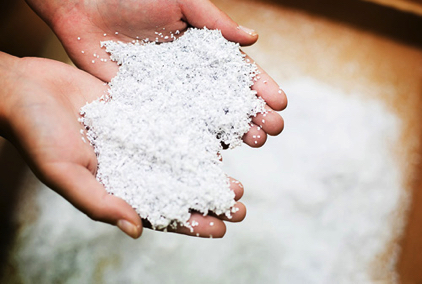 Вопросами растущего количества отходов сейчас озадачены многие страны, и Россия не стала исключением. По последним исследованиям видно, что сейчас объем образования твердого мусора составляет более 400 кг, на 1 жителя планеты за 1 год. Это очень много. Примечательно, что примерно 35% от этого объема составляет бумага и ее производные (макулатура) и только около 30% - остатки продуктов питания.Деятельность мусороперерабатывающих предприятий сейчас забирает лишь 5% макулатуры от этого объема. Вся остальная продукция долго и упорно гниет на полигонах ТБО.Сейчас в России используются 3 стадии переработки этого сырья для вторичного использования:первичная обработка и очистка - здесь разные виды макулатуры преобразовываются в целлюлозу;вторичная обработка уже полученной массы - делает ее более качественной и пригодной для изготовления полноценной бумаги, немного грубой, но при этом качественной фактуры;отдельным этапом выделяют переработку картона, в том числе ламинированного, для его преобразования во вторсырье требуется больше технических возможностей, процедур и времени.В Европе бизнес вторсырья, переработки и утилизация отходов не являетсяновым. Здесь эта сфера освоена полноценно настолько, что большая часть итоговой продукции у них идет на экспорт.  Ряд стран, таких, как: Тайвань, Китай, Южная Корея напротив, активно скупает у других государств макулатуру для собственной переработки. Все это происходит потому, что сейчас из вторичного бумажного сырья можно изготавливать:бумажные стаканчики (одноразового использования);крафтовую бумагу;эковату;этикетки;картонные упаковки;гофрированный картон и многое другоеТаким образом, можно смело говорить, что переработка бумажного мусора открывает массу перспектив как для сферы обработки отходов ТБО, так и для разных профилей производств - от одноразовой посуды до строительных материалов.  Здесь важно, чтобы все стороны процесса понимали, насколько важно не выбрасывать или сжигать бумажные отходы, а передавать их в специальные пункты сбора макулатуры для дальнейшей очистки и обработки.Такой подход к вопросу позволит:существенно изменить плачевную ситуацию с экологической обстановкой;снизить необходимость вырубки лесов для заготовки новых бумажных материалов;снизить производственные расходы во многих областях, где возможно использование бумажного вторсырья;улучшить экономическую обстановку.   В дошкольных учреждениях начать экологическое воспитание можно с просветительских занятий, проводимых в игровой форме и рассказывающих об осознанном отношении к природе, ответственному потреблению природных ресурсов и осознанному использованию вторичных отходов. В нашем ДОУ уже много лет ведется сбор макулатуры, бумажные отходы не выбрасываются в мусорные ящики, а складируются  и затем вывозятся специальными организациями. Деньги, полученные за сбор макулатуры, идут на нужды детского сада, в том числе и на закупку зеленых насаждений.     Кроме очевидной материальной пользы, следует отметить  огромную выгоду при использовании прекрасного упаковочного картона (коробки из-под продуктов, соков и т.д.) в оформлении детской деятельности. Картон идёт на создание декораций к детским спектаклям, элементов костюмов и аксессуаров, из него « строят» домики, используют как материал для декоративно - художественных работ.Основные формы реализации проекта:Практические занятия с детьми, родителями и педагогами, наблюдения в природе, беседы, экспериментальная мастерская, мини - выставки, развлечения, изготовление атрибутов из картона,  создание коллекции "Площадь картонных часов".Материально- техническое обеспечение:Ножницы, клей ПВА, гуашь, кисти, простые карандаши, линейки, крафтовая и газетная бумага, почтовые открытки, пластиковые трафареты, масса для моделирования, различные виды картона, картонные коробки, обложки от использованных альбомов, все виды художественных материалов.Литература:Бондаренко Т.М. Экологические занятия с детьми 5-6 лет [Текст] /: практическое пособие для воспитателей и методистов ДОУ / Т.М.Бондаренко. Белобрыкина О.А. Маленькие волшебники или На пути к творчеству. Новосибирск.Урунтаева Г.А., Афонькина Ю.А. В поисках сказки. « Просвещение», М.Галанова Т.В. Ажурная бумага. Энциклопедия. « Аст-пресс», М.Солга Ким  Лети с приветом! Интердайжест, М.Смит Кери Открой мир заново. «Издательство « Э», М.7.Нестеренко Н.  "Каменная" эпидемия [Текст] / Н.Нестеренко//Обруч8.Рыжова, Н.А. Наш дом - природа [Текст] / Н.А.Рыжова //Дошкольное воспитание. Этапы реализации проектаПредполагаемый результат проекта:Получение знаний об  ответственном отношении человека к окружающему миру.Понимание элементарных взаимосвязей в природе.Бережное отношение к природе.Владение навыками продуктивной деятельности, умение использовать экоматериалы для создания творческих работ.ПериодМероприятияОтветственныеПодготовительный этап                август1.Изучение материалов по теме.Педагог - психолог2.Подготовка художественно-изобразительного материала.Педагог - психолог3. Согласование плана мероприятий со специалистами ДОУ.Старший воспитатель, педагог – психолог, музыкальный руководитель, педагоги ДОУОсновной этапсентябрь1.Консультация для педагогов « Экология и творчество»2.Консультация для родителей « Использование экоматериалов  в совместной арт – деятельности с детьми»3.Занятия с детьми « Вы просто не представляете!»  (беседа об экологической грамотности, рациональном использовании природных ресурсов)Педагог-психологПедагог-психологПедагог-психологоктябрь1.Практикум для педагогов « Всё под рукой» (вторичное использование экоматериалов в условиях ДОУ).2.Практическое занятие с детьми « Превращения картона»(знакомство с качествами картона как изобразительного и дизайнерского материала)Педагог-психологПедагог-психологноябрь1.Встреча - занятие для  родителей и детей « Творческий тандем»(совместное выполнение декоративной работы « Улицы и площади»).2. Консультация для педагогов « Папье- маше: история ремесла»Педагог-психологдекабрь1.Мастер – класс для педагогов «Искусство декупажа».2. Цикл занятий для детей «Картонных дел мастер»(изготовление масок и атрибутов для театральной деятельности)Педагог – психологПедагог - психологянварь1.Папка -передвижка для педагогов и родителей « Приёмы декоративной обработки картона».2. Консультация для родителей « Зимний вечер не для скуки» (варианты выполнения декоративных изделий для дома с использованием экоматериалов).Педагог – психологПедагог - психологфевраль1.Цикл занятий с детьми и родителями  « Что нам стоит дом построить!» (строительство макетов зданий из картонных коробок)2. Мастер – класс для педагогов « Изготовление картонной мебели для игр детей».Педагог – психологПедагог - психологмарт1.Консультация для педагогов « Создание эко – островков  в группах ДОУ».2. Мастер –класс для детей старших и подготовительных групп   ««Шкатулочка с секретом».Педагог – психологПедагог - психологапрель1.Совместная встреча – практикум для детей и родителей « Не теряй минуты зря!» (создание  картонных часов из декоративных поделочных материалов)2. Создание альбома              « Дизайнерские приёмы в работе с бумагой» для педагоговПедагог – психологПедагог - психологЗавершающий этапмайВыставка работ детей, родителей и педагогов.Педагог - психолог